СТАРИЈИ УЗРАСТ: ЈЕЖ и функционални стилови 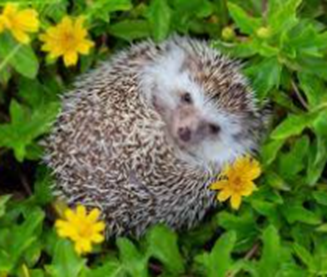 Јежеви су мале животиње које имају бодље.  Бодље их штите од многих непријатеља. Ове мале животиње могу савладати само лисице и јазавци. Када се уплаши, јеж се склупча и накостреши бодље. То је њехов одбрамбени механизам. Ипак, они су јако слатка и симпатична створења. Када не би имао бодље, јеж би било мета многих животиња. На телу јежа се налази око шест хиљада бодљи. Оне су усмерене ка свим странама и потребно је око годину дана да нарасту, а обнавњају се на сваке три године. Дужине су око три центиметра и равномерно су распоређене, нема их само по лицу, ногама и стомаку. Јежеви не живе далеко у шумама, већ увек у близини људи. Током дана спавају у својим брлозима, а ноћи одлазе у лов. То је разлог зашто их људи не виде често.  У нашим крајевима живе белогруди јежеви. Они најавише могу да буду тешки 400 грама и дужине 35 центиметара. Сматра се да има седамнаест врста јежева на свету. Хране се инсектима, црвима, а могу ухватити и миша. Јежеви преспавају зиму.  Зимски сан животиња зове се хибернација.Текст који си управо прочитао написан је научним  стилом. Следећи текст је написан књижевноуметничким стилом:По шуми, широм, без стазе, пута Јежурка Јежић поваздан лута. Ловом се бави често га виде, с триста копаља на јуриш иде. И вук и медо, па чак и – овца, познају јежа, славнога ловца. Једнога дана, видјели нисмо, Јежић је, кажу, добио писмо. Медено писмо, причао меца, стигло у торби поштара зеца.Упореди! Оба текста говоре о јежу, али постоје разлике. На основу датих примера закључи које су основне разлике између књижевноуметничког и научног стила. Наведене су тврдње, твој задатак је да их објасниш помоћу примера из текста.Научни стил одликују кратке и јасне реченице.______________________________________________________________________________________________________________________________________Начни стил се одликује применом термина (стручних израза).      ___________________________________________________________________      ___________________________________________________________________      Научни стил се одликује прецизношћу.      ___________________________________________________________________     ___________________________________________________________________     Књижевни стил одликује сликовитост.     ___________________________________________________________________    ___________________________________________________________________    Књижевни стил не мора да садржи тачне податке.     ___________________________________________________________________     ___________________________________________________________________Заокружи текстове који се пишу књижевноуметничким стилом.бајке, вести, извештаји, песме, интервјуи, романи Пронађи у првом тексту реченицу која не припада научном стилу и препиши је:______________________________________________________________________________________________________________________________________Поред књижевноуметничког и научног стила, постоји и новинарски стил. Новинарским стилом пишу се интервјуи, репортаже, вести и слични текстови. Овакви текстови се објављују у штампаним и другим медијима.Прочитај „Јежеву кућицу“ Бранка Ћопића, а затим на основу ње напиши интервју Јежурка Јежића користећи новинарски стил.Новинар, који води интервју, сазнао је о необичним дешавањима у шуми и жели да направи интервју са Јежурком. Која ће му питања поставити? Шта ће му Јежурко одговорити? Води рачуна и о главној поруци коју Јежурко жели да пренесе, али и о целокупним дешавањима у току дана. Води рачуна да пренесеш главну поруку кроз Јежуркине одговоре.